Broadcast Recovery Will Continue In 2022Total broadcast revenue from advertising will reach $40.05 billion next year, Kagan predicts, a 13.2% increase that will put it over the 2019 mark. Radio in particular is expected to gain 6.2%, which Kagan's Justin Nielson credits to its low cost and local base.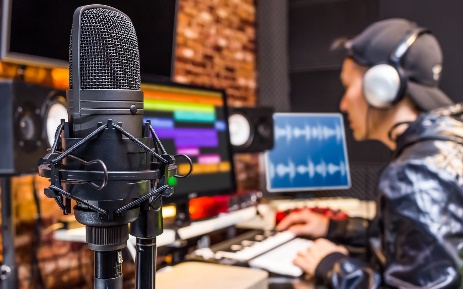 Inside Radio (free content) 11.15.21http://www.insideradio.com/free/radio-revenue-forecast-to-grow-to-15-8-billion-in-2022-as-total-broadcast-hits/article_ed43a566-45e9-11ec-9978-3372f6dbd5fe.htmlImage credit:http://www.apprenticeshipguide.co.uk/wp-content/uploads/2019/06/Broadcast-engineer.jpg